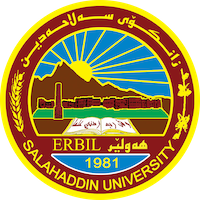 Academic Curriculum Vitae Zaynab Abdul-Razzaq Yasir Mohammad Lecturer                                                                                                           Zaynab.yasir@Su.Edu.Krd07502215186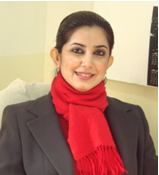 Education:• Studied elementary school (3 years) in America (Noah Webster) School (Hartford. CT) 1980-1983. 
• Returned to Iraq in 1984 to complete her studies elementary school and (Dijle high school) in 1991. 
• Studied at the University of Baghdad- College of Fine Arts, Iraq -Baghdad (Ceramic Department) 1991-1993. 
• Relocated my study in 1995 to the (College of Art and Architecture) University of Derna (Libya) 1998. 
• Masters degree from the University of Sofia (National Akademy of Arts ) Ceramic 2000.• In 2015  was awarded the Scientific Degree "Ph.D"  from the National Academy of Art, (Sofia –Bulgaria).  Employment:Lectured at the Institute for Training Woman (Art Drawing ) Ministry of Technical Education and Vocational Training ( Sana'a - Yemen) 2002-2006. Assistant lecturer at the College of Fine Arts ( Plastic Art Department -Ceramic ) Salahiddin University (Kurdistan (Erbil) 2006 -2012.PhD student at (National Academy of Fine Art) Bulgaria-Sofia from (2012-2015)Lecturer at the University of  Salahaddin –College of fine Arts “Ceramic Department "in  (Kurdistan Iraq- Erbil) ,2015-2020.External lecturer at the University of Salahaddin -College of Engineering-Architectural Department (2016-2017) ,(2017-2018), ,(2018-2019),Transferred at her personal request from (College of fine Art ,Plastic Department ) to (College of Engineering-Architectural Department) since (2020-2021)(2021-2022) (2022-2023)till now.Qualifications Scientific Degree Ph.D in (Art History ),technical experience and knowledge accumulation as a result of continuous teaching , in addition to the unique talent in the specialty, with excellent English language, besides Bulgarian language as a second foreign language .   IT qualifications(Word+ Excel)professional qualification(Exhibitions)• 1977 participated in the exhibition (Festival of Iraqi children), which was held in Baghdad, where she was 3 years old my painting was on the cover of a book which was printed in the festival. • 1986 participated in the poster exhibition, which condemns the killing of political prisoners of (Iraqi and Iran) war, and her poster was exceptional as it appeared in more of an Iraqi daily newspaper. • 1988 appeared in Baghdad television, the program was called (Young Talents).• 1996 participated in the exhibition (Decoration Paintings), which was held in Derna - Libya (College of Architecture and Arts.) • 1997 participated in the exhibition of oil paintings held in Tripoli - Libya. • 1997 participated in the Portrait Gallery, which was held in the city of Derna - • 1999 participated in the World's Fair (The Effects of Environmental Pollution), which was held in the city Starazakura - Bulgaria. • 2000 the first solo exhibition - (Hall Shepka Chest) Bulgaria - Sofia. • 2001 participated in a group exhibition (Iraqi artists living in Bulgaria - for the Iraqi community), Bulgaria - Sofia.2013 Participated in the exhibition held in Sofia(THE FOURTH INTERNATIONAL FESTIVAL FOR CERAMIC,GALLERY DEBIOT)(ЧЕТВЪРТИ ФЕСТИВАЛ НА ЦЪВРЕМЕНАТА КЕРАМИКА,ГАЛЕРИЯ "ДЕБЮТ") 29 nov-13 dec 2013.-Participated in all the Medallic Sculpture –Studio ( Sofia –Bulgaria) Program held by Prof:Bogomil Nikolov,2014.-Two Medals are brought by the Museum of Coins and Medals in (Belgium),The first called (THE EARTH ) second (FREEDOM).-Participated in the FIDEM World Congress Exhibition ,Sofia(Bulgaria)2014,held in the Museum of Archeological .-Participated in the FIDEM World Congress ,Sofia(Bulgaria), National Academy of Fine Art ,Medallic Sculpture 2014 .   -Participated in the Ceramic Exhibition 110 YEARS, National Academy of Fine Art (2014) Sofia -Bulgaria. - Participated in the exhibition held in Sofia" The fifth Contemporary Festival for Ceramic)-Gallery" the Debiot"2014.( ПЕТИ ФЕСТИВАЛ НА ЦЪВРЕМЕНАТА КЕРАМИКА,ГАЛЕРИЯ "ДЕБЮТ") 2014 .-Paticipated in the exhibition held in the city of (Bankia-Bulgaria) Centre for Art and Contemporary Art)The group of Open Fire "SPIRIT OF FIRE ,BODY OF CLAY" Ceramic Art. 12-05-2015 "ДУХ от ОГЪН и ТЯЛО от ГЛИНА "-Participated in the Medallic Sculpture Studio ,Sofia(Bulgaria)2015 .The Tenth International Medal Project (1001 NIGHT),Seven Modern Medal Tales.-Participated in the Exhibition held in Sofia"The Sixth Contemporary Festival for Ceramic)-Gallery Raiko Alexiev ,street No:125 on the 03.09.2015 ,Sofia-Bulgaria.(ШЕСТИ ФЕСТИВАЛ НА ЦЪВРЕМЕНАТА КЕРАМИКА,  ГАЛЕРИЯ "Райко Алексиев") София ул.Г.С.Раковски "No 125.Teaching experience:Teaching (Art Drawing ) 1st and 2nd stage at the Institute for Training Woman Ministry of Technical Education and Vocational Training ( Sana'a - Yemen) 2002-2006.Teaching (Pottery) 1ststage (2006-2007)  in the Collage of Fine arts (plastic Art ) University of  Salahaddin .Teaching (Sculpture) 1st stage (2006-2007)  in the Collage of Fine arts (plastic Art) University of  Salahaddin .Teaching (Pottery mural) 2nd stage (2007-2008) at the Collage of Fine arts (plastic Art-Ceramic department) University of  Salahaddin .Teaching (Ceramic sculpture) 2nd stage (2007-2008) at the Collage of Fine arts (plastic Art-Ceramic department) University of  Salahaddin .Teaching (pottery) 1st stage (2007-2008) at the Collage of Fine arts (plastic Art) University of Salahaddin .Teaching (Pottery mural) 3rd stage (2008-2009) at the Collage of Fine arts (plastic Art-Ceramic department) University of Salahaddin .Teaching (ceramic -sculpture) 3rd stage (2008-2009) at the Collage of Fine arts (plastic Art-Ceramic department) University of Salahaddin .Teaching (Pottery mural) 2nd stage (2008-2009) at the Collage of Fine arts (plastic Art-Ceramic department) University of  Salahaddin .Teaching (Ceramic sculpture) 2nd stage (2008-2009) at the Collage of Fine arts (plastic Art-Ceramic department) University of  Salahaddin .Teaching (Pottery mural) 2nd stage (2008-2009) at the Collage of Fine arts (plastic Art-Ceramic department) University of  Salahaddin .Teaching ( Ceramic Glazes) 3rd stage (2009-2010) at the Collage of Fine arts (plastic Art-Ceramic department) University of  Salahaddin .Teaching (calligraphy and ornaments) 3rd stage (2009-2010) at the Collage of Fine arts (plastic Art-Ceramic department) University of  Salahaddin .Teaching (ceramic mural) 3rd stage (2009-2010) at the Collage of Fine arts (plastic Art-Ceramic department) University of  Salahaddin .Teaching (Pottery mural) 4th stage (2009-2010) at the Collage of Fine arts (plastic Art-Ceramic department) University of Salahaddin .Teaching (ceramic -sculpture) 4th stage (2009-2010) at the Collage of Fine arts (plastic Art-Ceramic department) University of Salahaddin .Teaching (English language)1st  stage (2010-2011) at the Collage of Fine arts (plastic Art) University of Salahaddin .Teaching (calligraphy and ornaments) 3rd stage (2010-2011) at the Collage of Fine arts (plastic Art-ceramic department) University of Salahaddin.Teaching (kilns and glazes) 3rd stage (2010-2011) at the Collage of Fine arts (plastic Art-Ceramic department) University of  Salahaddin .Teaching (murals ceramic) 3rd stage (2010-2011) at the Collage of Fine arts (plastic Art-Ceramic department) University of  Salahaddin .Teaching (ceramic project ) 4th stage (2011-2012) at the Collage of Fine arts (plastic Art-Ceramic department) University of Salahaddin .Teaching (ceramic mural ) 3rd stage (2011-2012) at the Collage of Fine arts (plastic Art-Ceramic department) University of Salahaddin .Teaching (ceramic pottery ) 3rd stage (2011-2012) at the Collage of Fine arts (plastic Art-Ceramic department) University of Salahaddin.Teaching (ceramic project ) 4th stage (2015-2016) at the Collage of Fine arts (plastic Art-Ceramic department) University of Salahaddin .Teaching (ceramic pottery ) 3rd stage (2015-2016) at the Collage of Fine arts (plastic Art-Ceramic department) University of Salahaddin.Teaching ( mural ceramic ) 3rd stage (2015-2016) at the Collage of Fine arts (plastic Art-Ceramic department) University of Salahaddin.Teaching (ceramic project ) 4th stage (2016-2017) at the Collage of Fine arts (plastic Art-Ceramic department) University of Salahaddin .Teaching ( mural ceramic ) 4th stage (2016-2017) at the Collage of Fine arts (plastic Art-Ceramic department) University of Salahaddin.Teaching (freehand ) 1st and 2nd  stage (2016-2017) at the( College of Engineering-Architectural Department )University of Salahaddin .Teaching (freehand ) 1st and 2nd  stage (2017-2018) at the( College of Engineering-Architectural Department )University of Salahaddin .Teaching (ceramic project ) 4th stage (2017-2018) at the Collage of Fine arts (plastic Art-Ceramic department) University of Salahaddin .Teaching ( mural ceramic ) 4th stage (2017-2018) at the Collage of Fine arts (plastic Art-Ceramic department) University of Salahaddin.Teaching (freehand ) 1st and 2nd  stage (2018-2019) at the( College of Engineering-Architectural Department )University of Salahaddin .Teaching (Murals  ) 3rd stage (2019-2020) at the Collage of Fine arts (plastic Art-Ceramic department) University of Salahaddin .Teaching (composition  ) 3rdstage (2019-2020) at the Collage of Fine arts (plastic Art-Ceramic department) University of Salahaddin .Teaching (freehand ) 2nd  stage (2019-2020) at the( College of Engineering-Architectural Department )University of Salahaddin .Teaching (freehand ) 1st and 2nd   stage (2020-2021) at the( College of Engineering-Architectural Department )University of Salahaddin .Teaching (Design) 1st stage (2020-2021) at the ( College of Engineering-Architectural Department )University of Salahaddin .Teaching (Presentation and Perspective) 2nd stage (2020-2021) at the( College of Engineering-Architectural Department )University of Salahaddin .Teaching (freehand ) 1st and 2nd   stage (2021-2022) at the( College of Engineering-Architectural Department )University of Salahaddin .Teaching (Design) 1st stage (2021-2022) at the ( College of Engineering-Architectural Department )University of Salahaddin .Teaching (Presentation and Perspective) 2nd stage (2021-2022) at the( College of Engineering-Architectural Department )University of Salahaddin .Teaching (freehand ) 1st and 2nd   stage (2022-2023) at the( College of Engineering-Architectural Department )University of Salahaddin .Teaching (Design) 1st stage (2022-2023) at the ( College of Engineering-Architectural Department )University of Salahaddin .Teaching (Presentation and Perspective) 2nd stage (2022-2023) at the( College of Engineering-Architectural Department )University of Salahaddin .Research and publicationsThe sixth edition of  Doctor( Ph.d) Conference held at the National Academy of Art, Sofia –Bulgaria 2013 (Problems of Applied and Fine Art, the Title ("Hatred for emptiness in the surfaces of Islamic art work.Проблеми на приложните и изящните изкуства-6-Докторантска Конферанция,(Страх от празнотота по изобразителната повърхност на ицлямските художествени произведения 2013.Conferences and courses attendedHeld a Lecture about the Engineer (Zuha Hadid) and her projects, at the National of Fine Art(Sofia-Bulgaria)2013.Held a lecture about (The Hatred of The Empty Spaces in the Islamic Work) in the city of Bankia-Bulgaria, in the program of "SPIRIT OF FIRE ,BODY OF CLAY" (ДУХ от ОГЪН и ТЯЛО от ГЛИНА).Participated in the workshop entitled (Challenges in Academic Publication (CAP)December 6th 2021 at the University of salahaddin –Erbil, Kurdistan Region –Iraq.Attended the 2nd student Research Project and Idea Grant Conference Salahaddin university –Erbil 2022.Professional memberships • Head department of plastic art for 7 months (2007-2008) college of fine arts . University of Salahiddin , Erbil (Iraq). • Head department of   Ceramic faculty at the College of Fine Arts - University of Salahiddin , (Erbil). Since 2007 to 2012. • In charge for (Planning and Following-up) committee at the College of Fine Arts since 2009 - to 2012. • Committee on the Admission of new students admitted for first year since the 2007-2011 at (College of Fine Arts) University of Salahaddin - Iraqi Kurdistan - Erbil.-Member of the Iraqi- Kurdistan Artist (Hawler) since 2007.Committee of the Quality assurance  (plastic Art department )2015-2016 at (College of Fine Arts) University of Salahaddin - Iraqi Kurdistan - Erbil.The Curriculum Modification Committee for undergraduate studies (Plastic Art) department  (2018-2019).-President of the Curriculum Adjustment Committee (2018-2019) at Collage of fine arts(Plastic Art),University of Sallahidin, for these lectures ,(Ceramic2,3,4 stage)-(Sculpture2,3,4 stage)-(Drawing 1,2 stage)-(Anatomy3 stage)-(Painting2,3,4 stage)-(Perspective 2 stage)-(Grafic4 stage).One of the Committee membership for a Master's degree at the Collage of fine art (2017-2018) ,Faculty Sculpture for the student (Mohammad Abdul Jabbar),modern sculpture (University of Salahiddin).     -Committee for Evaluating a Master's degree at the Collage of fine art (2019-2020) ,Faculty Painting for the student (Avan Umar Mohammad)(FINE ART –DAI-ART PRAXIS),(University of Art Artez) Holland . Head Committee of the library  2021-2022 at (Architecture department ) College of Engineering University of Salahaddin ,Erbil.Committee of the health   2022-2023 at (Architecture department ) College of Engineering University of Salahaddin ,Erbil.Professional Social Network Accounts:https://orcid.org/0009-0007-1069-9475